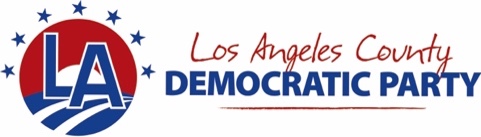 AGENDATuesday, April 13, 2021 – 7:00 PM | VIA ZOOMCredentialing for Central Committee Members and Guest Speakers at 4:30PM and closes at 6:45PM. 
Your DCC Number will be required during this time. Observers should use the separate link.1.	CALL TO ORDER – GONZÁLEZ (1 MIN)2.	PLEDGE OF ALLEGIANCE (1 MIN)3.	CREDENTIALS REPORT – HENDERSON & SEO (1 MIN)4.	ADOPTION OF AGENDA – GONZÁLEZ (2 MIN) Unless the bylaws otherwise expressly provide, debate on any item shall be limited to three speakers per side,one minute each unless the body votes to extend debate.5.	ADOPTION OF MINUTES OF PREVIOUS MEETING – LEE (2 MIN) Please send proposed amendments to the previous minutes in advance of the meeting to Olivia6.	VICE CHAIRS’ REPORTS – SANDERS & CARRILLO (10 MIN)7.	CHAIR’S REPORT – GONZÁLEZ (5 MIN)8.	Guest Speaker: LA City Councilmember Kevin DeLeon (20 MIN)9. 	 ASSEMBLY DISTRICT ENDORSEMENTS (5 MIN)	 A.  AD 64 (Reconsideration of Compton City Council District 3)10. 	 STANDING COMMITTEE REPORTS (45 MIN)LEGISLATIVE ACTION  – Igelsrud & BrionesResolutions   – Hale & OrtegaORGANIZATIONAL DEVELOPMENT AND CHARTERING – WISHON & MARSHALL-MCKENZIELABOR – BENDAVID & RAMOS12.		NEW BUSINESS - CHAIR REFERRALS TO APPROPRIATE COMMITTEES (2 MIN) GONZALEZ13.      GENERAL ANNOUNCEMENTS (5 MIN)14.     ADJOURNMENTUPCOMING GENERAL CENTRAL COMMITTEE MEETINGS:  
MAY 11, JUNE 8, July 13

533 S. Fremont Avenue #410, Los Angeles, CA 900171 ♦ info@lacdp.org ♦ www.lacdp.org